Sfântul Matei Levi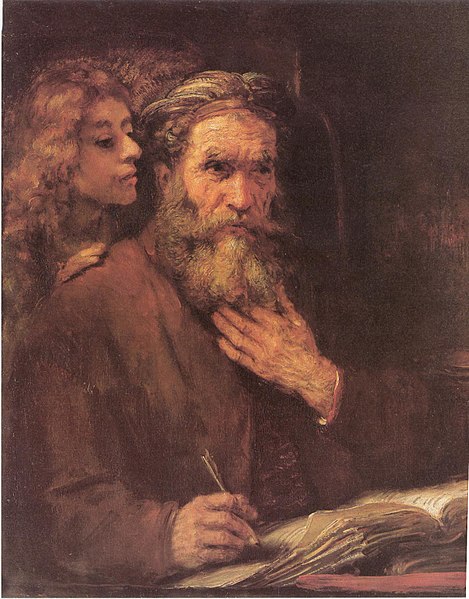 Mattheus Levi Elaborat: Jan ChlumskýSărbătoarea: 21 septembrie Poziția:  apostol, evanghelistPatron: al vameșilor, funcționarilor financiari și bancare; invocat pentru ajutorul și depășirea dependenței de alcool. Atribute: îngerul sau Fiul omului, suliță, pungă, topor, echer.BIOGRAFIADin casier al taxelor, din orașul Cafarnaum a devenit apostol, care, ca și martor ocular a scris prima evanghelie. Inițial a vestit evanghelia Evreilor în Palestina, apoi le-a lăsat versiunea scrisă și a plecat să extindă această evanghelie printre păgâni. Drumurile nu pot fi confirmate cu exactitate, dar tradiția veche creștină menționează Persia, Pont lângă Marea Neagră și mai ales Etiopia. Creștinii orientali și occidentali îl cinstesc ca martir. REFLECȚII PENTRU MEDITAȚIES-A RIDICAT ȘI A MERS DUPĂ EL S-a născut în orașul Cafarnaum, așezat în Galilea, pe malul nordic al lacului Genezaret, ca fiu al lui Alfea. Aici, în apropierea liniei de graniță a avut o micuță casă numită „vameș” și s-a ocupat de încasarea vămilor. Pentru autorizarea în această activitate, înainte de toate a plătit imperiului roman o sumă stabilită din presupusul profit. Din această activitate, apoi a rezultat și caracterul de neînduplecat la recuperarea taxei vamale. Desemnarea lui Matei ca păcătos public și privirea farizeilor  asupra lui ca la „necurat ceremonial” are legătură cu aceea că, pentru încasarea taxelor vamale a colaborat cu Romanii păgâni, și astfel a participat la asuprirea propriului popor. De aceea a fost privit ca un colaborator. De la această meserie necurată, Isus l-a chemat în grupul celor 12 apostoli. În cap. 9. a evangheliei sale, Matei scrie: Când Isus a mers mai departe, a văzut la vamă cum stătea un om, care se numea Matei. Și i-a spus: „Vino după mine!” El s-a ridicat și a mers cu el.”Și, pe când stătea la masă în casă, iată că mulți vameși și păcătoși au venit și s-au așezat la masă cu Isus și cu discipolii săi. Văzând aceasta, fariseii au spus discipolilor lui: „De ce mănâncă învățătorul vostru împreună cu vameșii și păcătoșii? Auzindu-i, el le-a spus: „Nu cei sănătoși au nevoie de medic, ci bolnavii. Așadar, mergeți și învățați ce înseamnă: Îndurare vreau și nu jertfă, că nu am venit să-i chem pe cei drepți, ci pe cei păcătoși.”Într-un fragment asemănător, alți evangheliști (Mt 2,13-17; Lc 5,27-32) îl menționează cu numele Levi, care a fost al doilea nume al său. Dar el însuși menționează numele, sub care a fost cunoscut ca vameș (vezi însemnările ThDr. Bogera în Noul Testament din 2003). Întâmplarea care ne conduce în casa sa spațioasă, unde la masa cu apostolii vin mulți asemănători cu Matei. Acesta este condamnat de societatea religioasă-politică a farizeilor și prin relația cu „lepădăturile” societății lor se simt scandalizați și încep să vadă în el un dușman. Și Isus le anunță aici esența evangheliei, pentru desăvârșirea căreia fiecare dintre noi are nevoie de o recunoaștere smerită a păcătoșeniei sale. Cuvintele „s-a ridicat și a mers după el” sunt expresia unei convertiri fără limite, schimbările vieții și adevărată urmare a lui Isus. Din domeniul din trecutul său a făcut uz, după trimiterea Duhului sfânt, de cunoștințele și capabilităților sale pentru o scriere atentă a ceea ce a trăit cu Isus și ce i-a fost cunoscut cel mai probabil, din spusele mamei lui Isus. Misiunea sa de evanghelizare a început-o în Palestina, a fost deci orientată spre poporul evreu, pentru care a și scris Vestea cea Bună a evangheliei, menționată ca fiind prima. Realmente a fost scrisă poate chiar mai devreme, decât se presupune, deci înaintea anului 40. Pflúger atenționează mărturiei Jos. Flaviu, Talmud și alte surse menționează, că marele preot Caiafa, care l-a dat pe Isus la moarte, în anii 36-40 a fost demis de marele sfat și blestemat. Aceasta cică evanghelistul, orientat spre argumentele pentru Evrei, nu a uitat să folosească. Alt cercetător Carsten a descoperit în biblioteca din Oxford papirus cu textul evangheliei lui Matei, din anii 50. Ambele informații împing oarecum părerea asupra scrierii evangheliei, pe care Matei a scris-o în limba aramaică. Se crede, că textul păstrat în limba greacă este deja o traducere mai târzie. O altă imagine despre viața lui Matei și activitatea sa este construită din frânturi de mesaje, care au fost folosite de către scrierile creștine antice: Patimile sfântului Matei, Faptele lui Matei în Kahahátú, Legenda despre sf. Matei (din țara Parților) și altele. Aproximativ în anul 42, a venit din Palestina în Macedonia și după o scurtă activitate a continuat spre litoralul sudic al Mării Negre, în Pont. Aici, după o anumită perioadă a predicat evanghelia cu apostolul Andrei și acesta, conform legendei l-a salvat de la canibali. În drum, pentru extinderea învățăturii lui Cristos a continuat în nordul Arabiei (numită Arabia pet-rea – Stâncoasă) ș mai departe pe pământul Parților, așezat sud-estul de la Marea Caspică. După un anumit timp a plecat spre Etiopia, în Africa, unde a activat cca. 25 de ani. Mare influența a avut botezul domnitorului Egiptului și a familiei sale, dar speranța la o ușoară extindere a creștinismului s-a terminat cu moartea sa. Puterea a preluat-o păgânul Hirtak, care s-a hotărât să se însoare cu Ifigenia, fiica regelui Egiptului. Aceasta însă a refuzat o căsătorie cu un păgân, pentru că s-a hotărât să-și consfințească viața lui Cristos, să trăiască în rugăciune și în fapte bune. Regele Hirtak s-a hotărât să se răzbune pe Matei și l-a lăsat să fie străpuns cu sulița. Se menționează că aceasta a fost făcut în timpul sfintei liturghii. În tablouri este înfățișat, într-o mână ca atribut sulița, în cealaltă evanghelia. Când este înfățișat în timpul scrierii, atributul principal este simbolul omului, pentru că evanghelia sa începe cu arborele genealogic a lui Cristos ca om. Hirtak și urmașii lui au fost 250 de ani obstacol pentru extinderea creștinismului, în acest teritoriu. Calea pentru creștinarea țării a început din nou, abia pe timpul regelui Aesianase prin activitatea sf. Frumencius. Din secolul IV. a fost  afectată de erezia numită monofizism, care nega dubla natură a lui Cristos. În secolul al XI.-lea, rămășițele sf. Matei au fost duse din Etiopia în satul italian Praestrum. La terminarea catedralei, în apropiatul Salermo, au fost transferat în mod solemn aici și au rămas aici.HOTĂRÂRE, RUGĂCIUNE Hotărârea, cu care Matei „s-a ridicat și a mers după el” trebuie să-mi amintească necesitatea de a mă despărți de situații păcătoase și în același timp să mă atașez într-adevăr de adevărata viață cu Isus. În acest sens, imediat voi începe să realizez hotărârea de azi. Milostive, și veșnice Dumnezeule, tu l-ai chemat pe vameșul Matei în grupul apostolilor; la intervenția lui, condu-ne și pe noi, ca după exemplul său să mergem după Fiul tău, și astfel să se întărească unirea noastră cu Tine. Prin Fiul Tău Isus Cristos, Domnul nostru, căci el cu Tine, în unirea cu Duhul sfânt viețuiește și domnește în toți vecii vecilor. Amin (rugăciunea de încheiere din breviar)Cu acordul autorului de pe paginile www.catholica.cz pentru tipar a tradus și pregătit pentru tipar Iosif Fickl